С 17 по 23 мая состоялась Всероссийская научно–практическая конференция «Проблемы зеленой архитектуры и устойчивое развитие городов», посвященная памяти доктора архитектуры, профессора В.А.Нефедова (1949-2017) – выпускника и декана архитектурного факультета СПбГАСУ, автора книг «Ландшафтный дизайн и устойчивость среды» (2002), «Городской ландшафтный дизайн» (2012) и более 70 научных статей по актуальным проблемам архитектуры, градостроительства и дизайна архитектурной среды.Конференция проходила на площадках трех ведущих университетов:Санкт-Петербургский государственный архитектурно-строительный университет;Южный федеральный университет (Академия архитектуры и искусств);Уральский архитектурно-художественный университет.Оргкомитет возглавила доктор архитектуры, профессор, зав.кафедрой градостроительства СПбГАСУ Ю.С.Янковская, которая этом учебном году является председателем Государственной экзаменационной комиссии по укрупненной группе направлений подготовки 07.00.00. «Архитектура» в нашей Академии.18 мая в рамках, в ААИ ЮФУ состоялась предварительная защита выпускных квалификационных работ (ВКР) магистрантов направления подготовки 07.04.01 «Архитектура», выпускающихся по кафедре дизайн архитектурной среды. Будущие «магистры архитектуры» продемонстрировали результаты проделанной работы и ответили на многочисленные и непростые вопросы, которые задавали им преподаватели кафедры. Магистратура требует от будущего архитектора широкий круг разносторонних знаний, умений и навыков для подтверждения на защите ВКР тех компетенций, которые выпускники получили во время обучения и, в конечно счете, смогут предъявить их работодателю. 23 мая подведены предварительные итоги, где были отмечены статьи и доклады, которые планируются опубликовать в сборнике конференции:Андреев АА.,Захарочкина А.А.,Маркина К.Г.,Марченко С.А.,Ревякин С.А.,Рудакова О.Н.,Терешина С.А.В целом на всероссийскую научно-практическую конференцию было представлено около 140 статей и тезисов из многих университетов России, где ведется подготовка архитекторов, градостроителей и дизайнеров архитектурной среды. О выходе электронного сборника и печатного издания с лучшими статьями и тезисами докладов, представленных на конференцию, будет сообщено дополнительно.Член оргкомитета, профессор Н.А.Моргун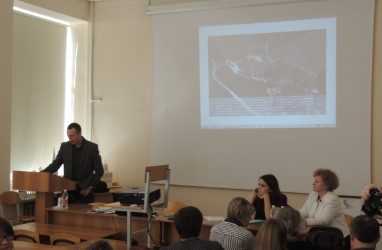 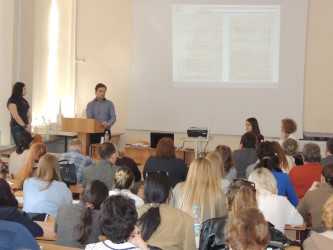 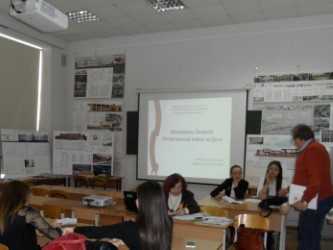 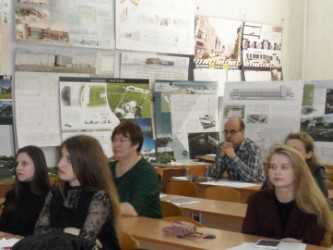 